SICHERER AUFENTHALT IN DEN PILLOWS HOTELS

Pillows Hotels achtet mit großer Sorgfalt und Gewissenhaftigkeit auf die Sicherheit und die Gesundheit seiner Gäste. Unser Personal wurde umfassend über die zusätzlichen Sicherheitsmaßnahmen informiert und ist sich deren Bedeutung bewusst. Diese Maßnahmen wurden in Absprache mit globalen und lokalen Gesundheitsbehörden wie der WHO und dem niederländischen RIVM entwickelt.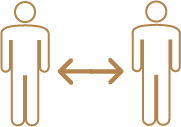 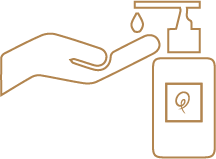 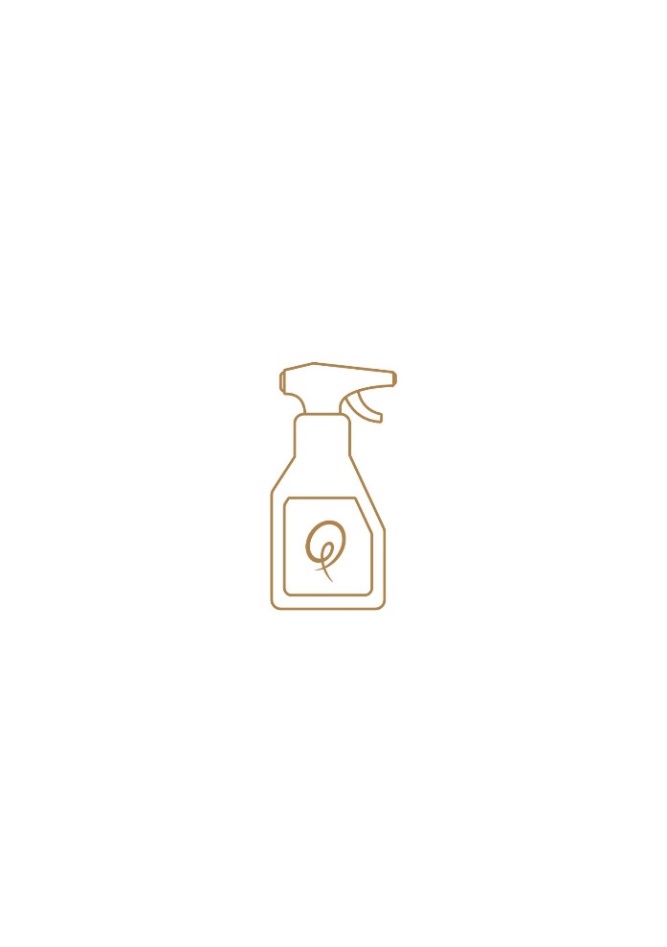 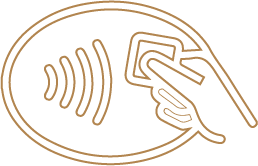 